        Parenting Today                            District Level Chess Competition                               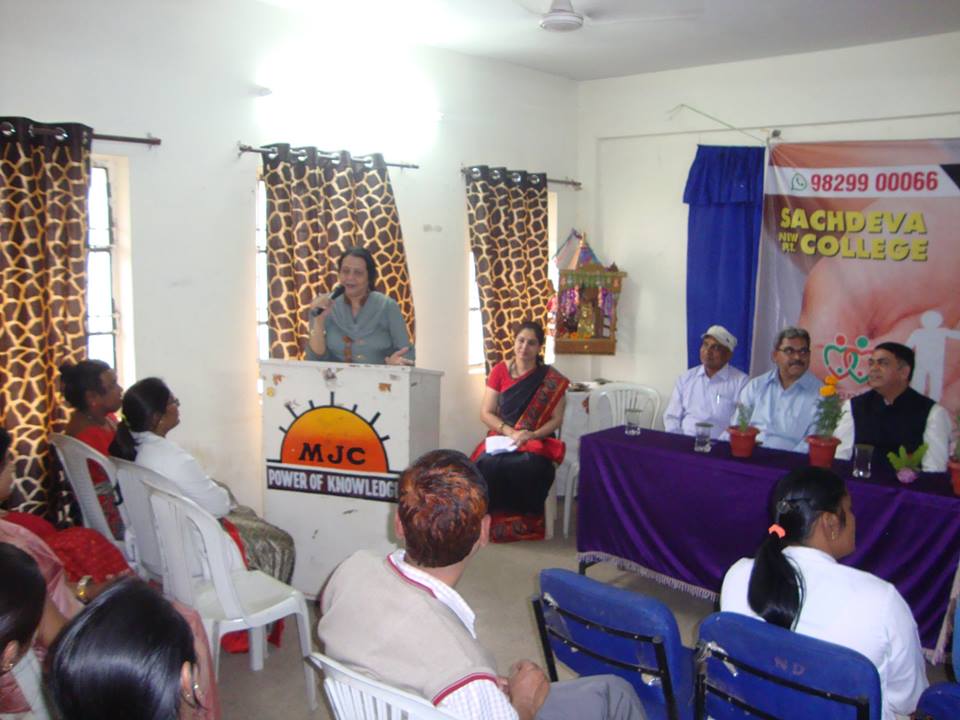 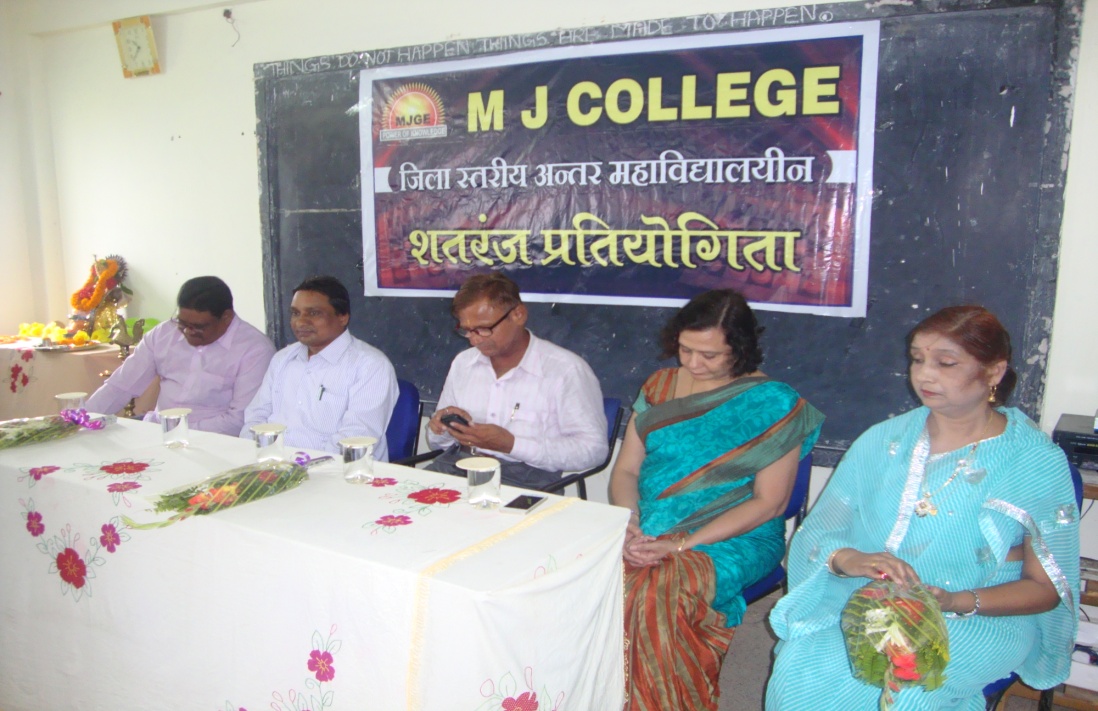 Hindi Diwas ( Essay Competition)                                       Faculty Development Program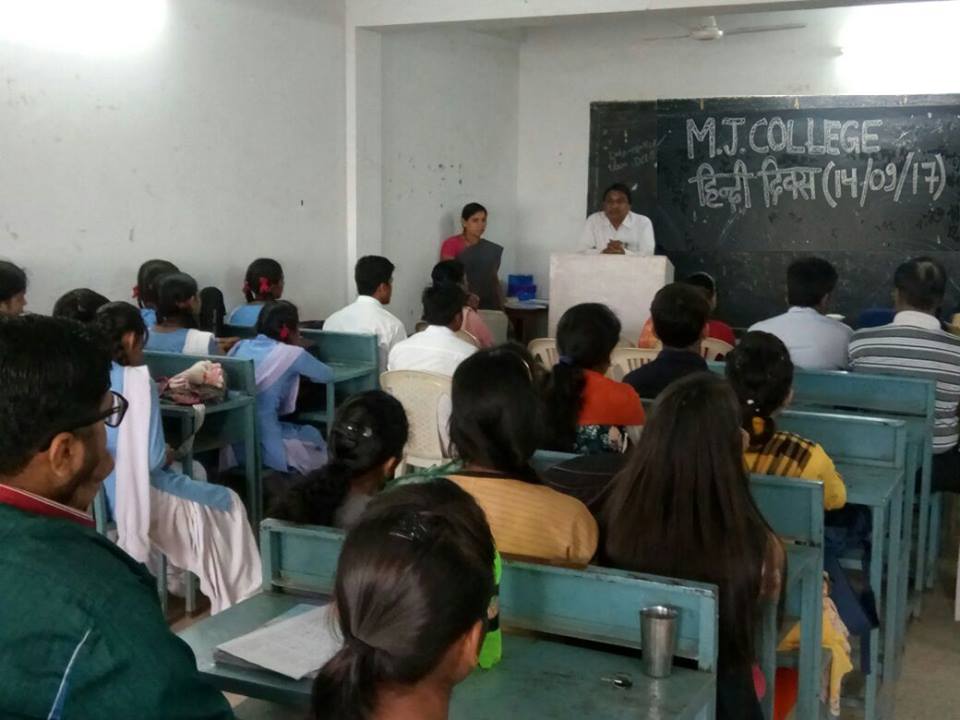 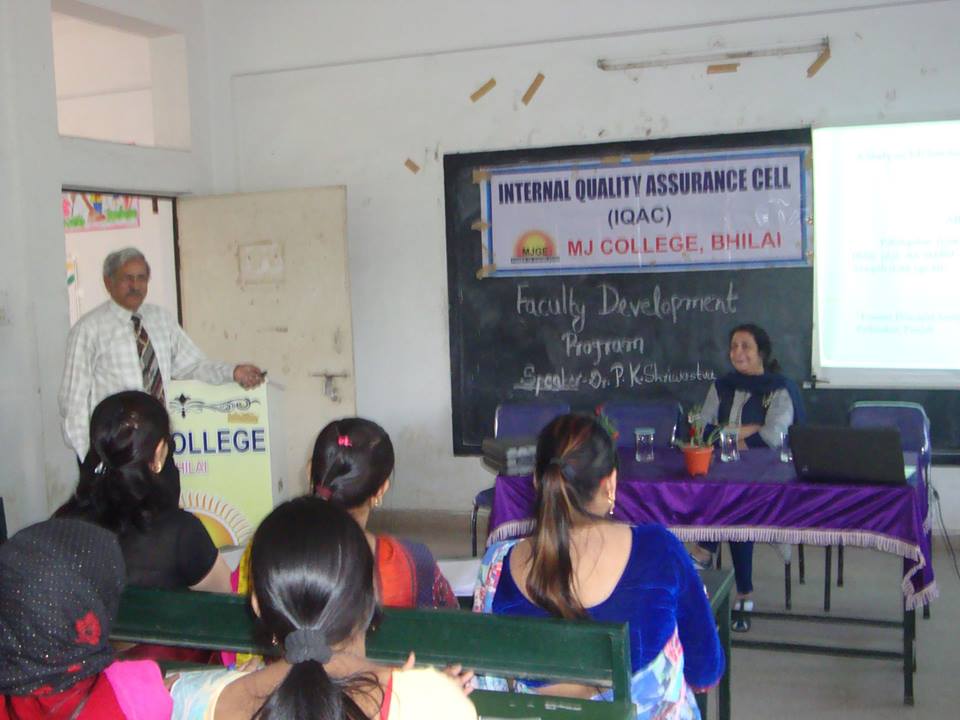 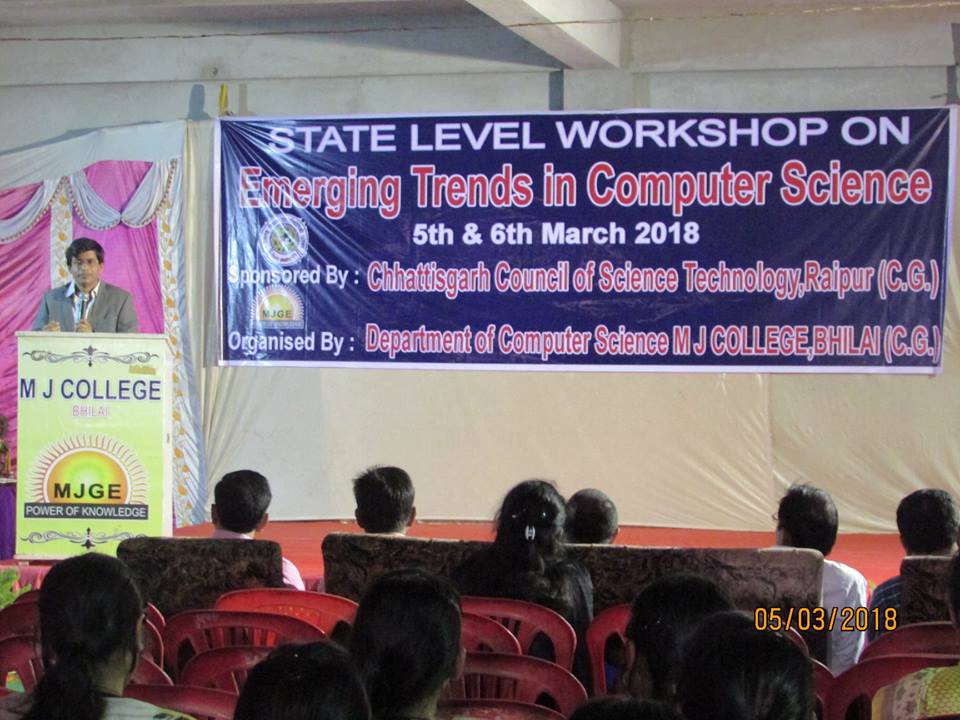 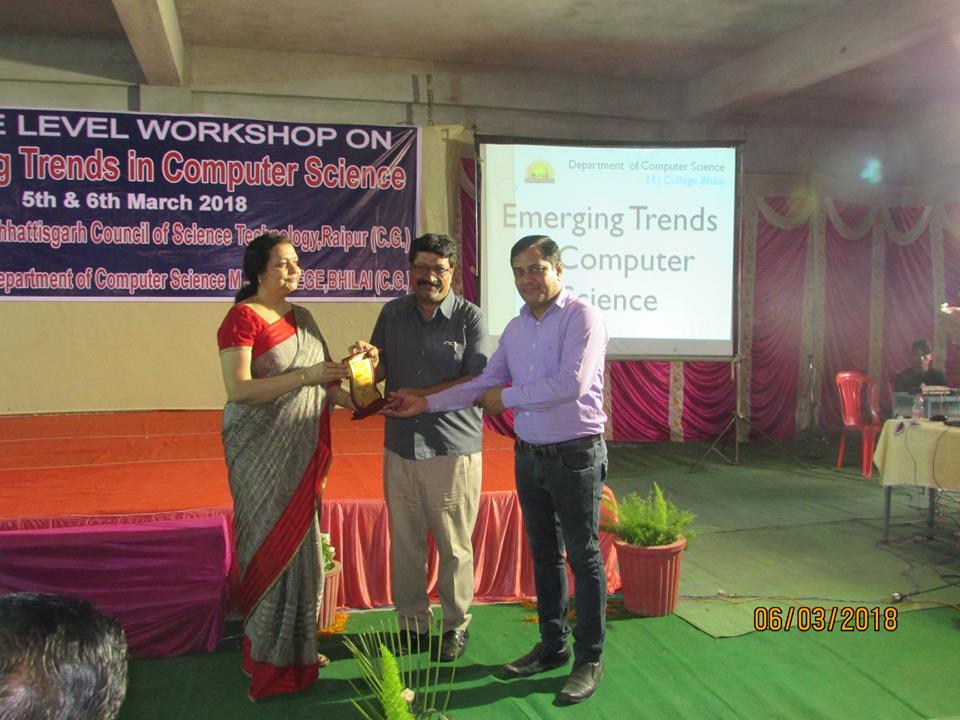 State Level Workshop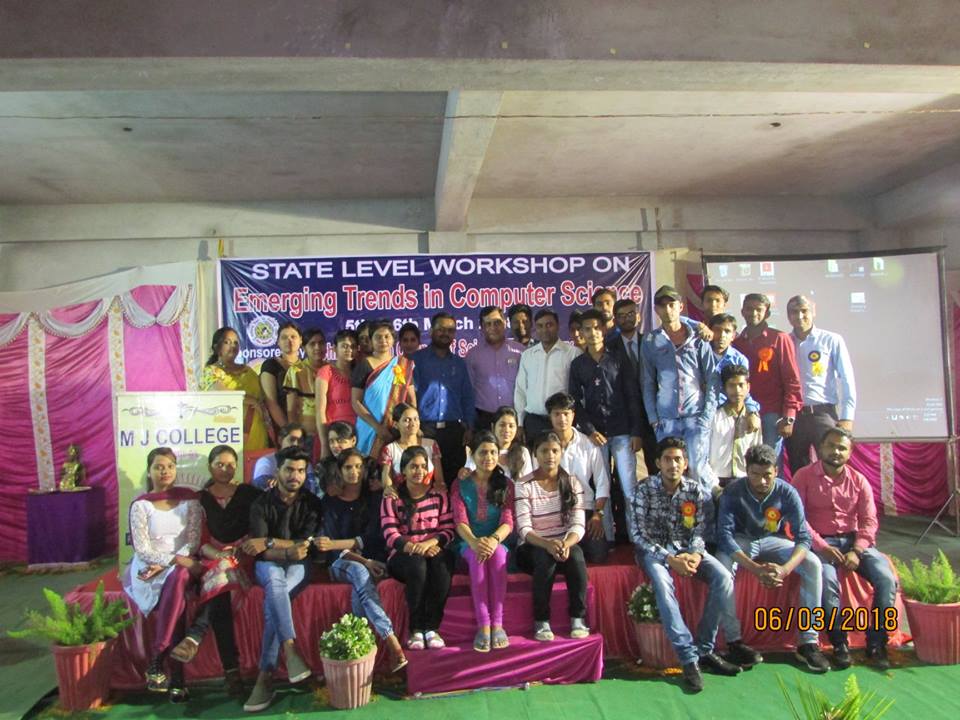 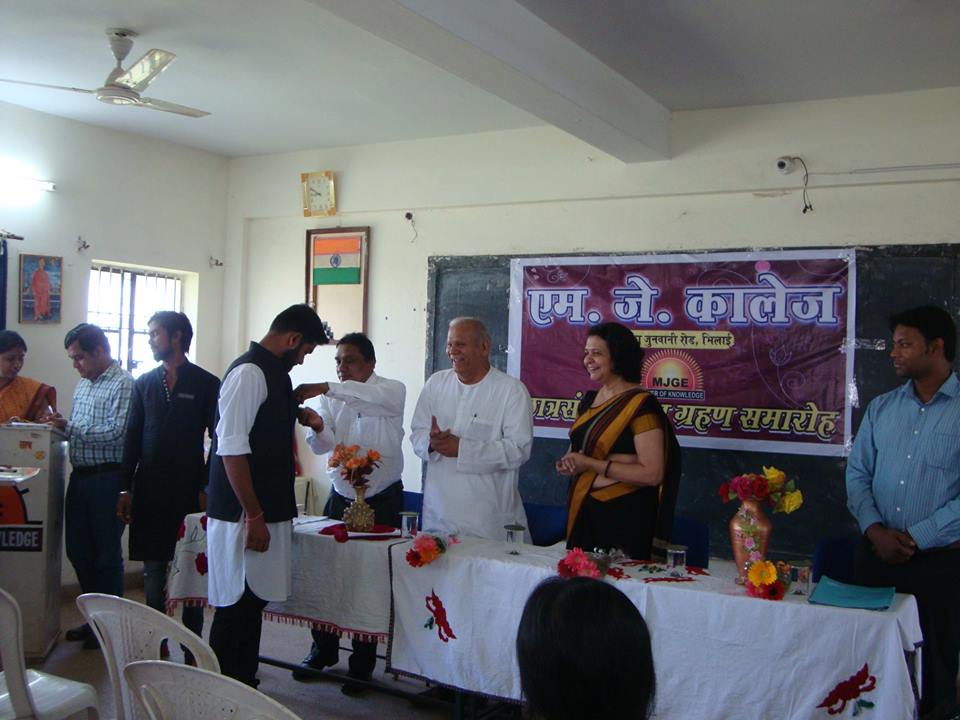 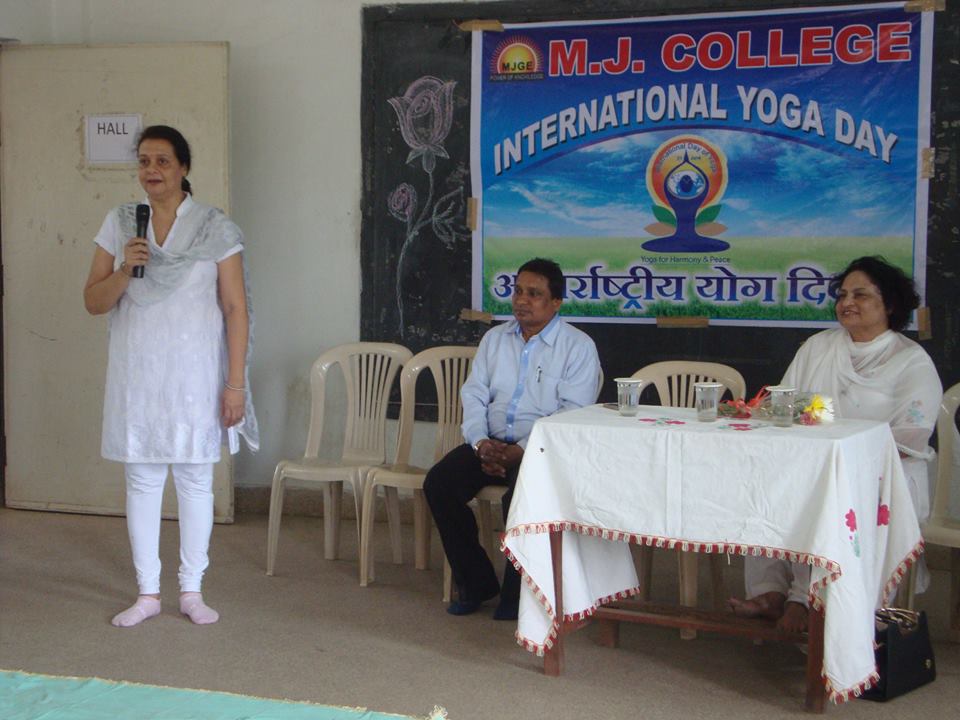 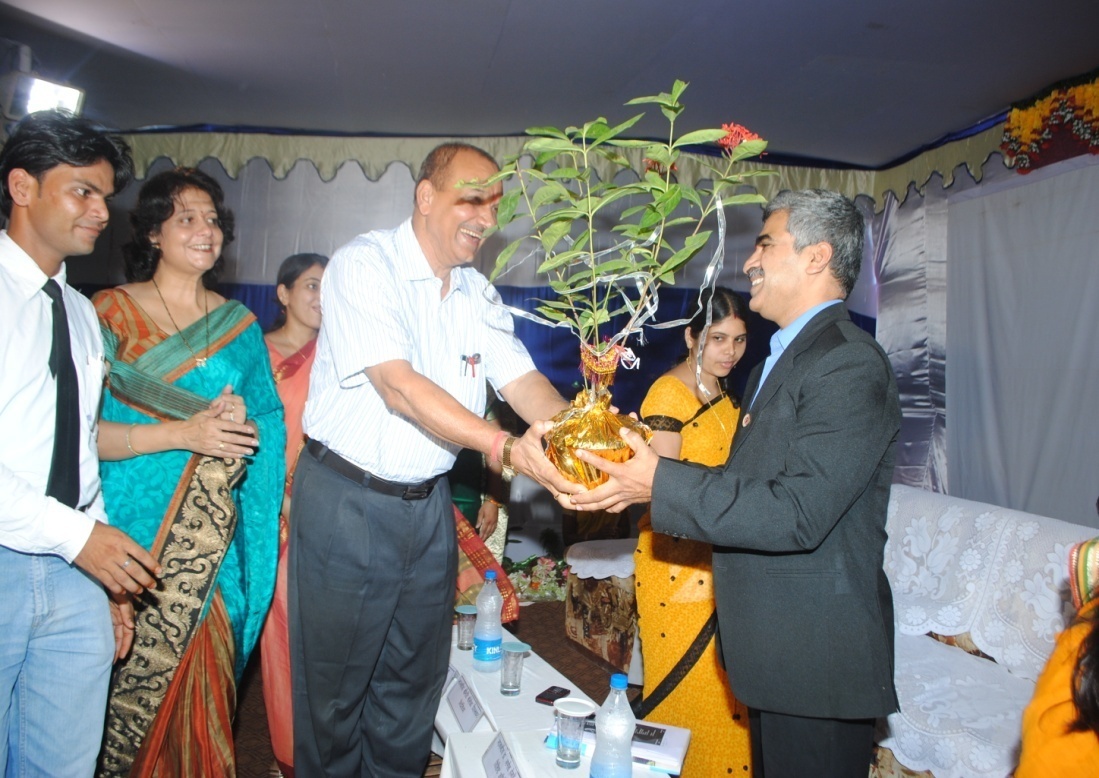 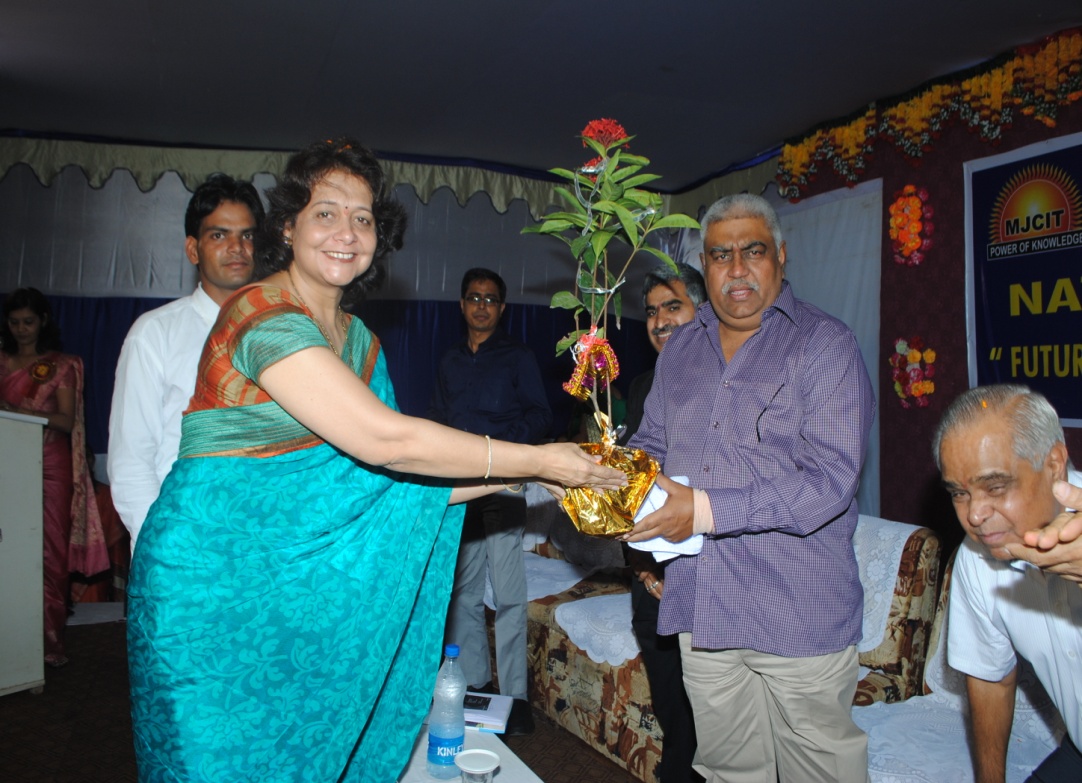 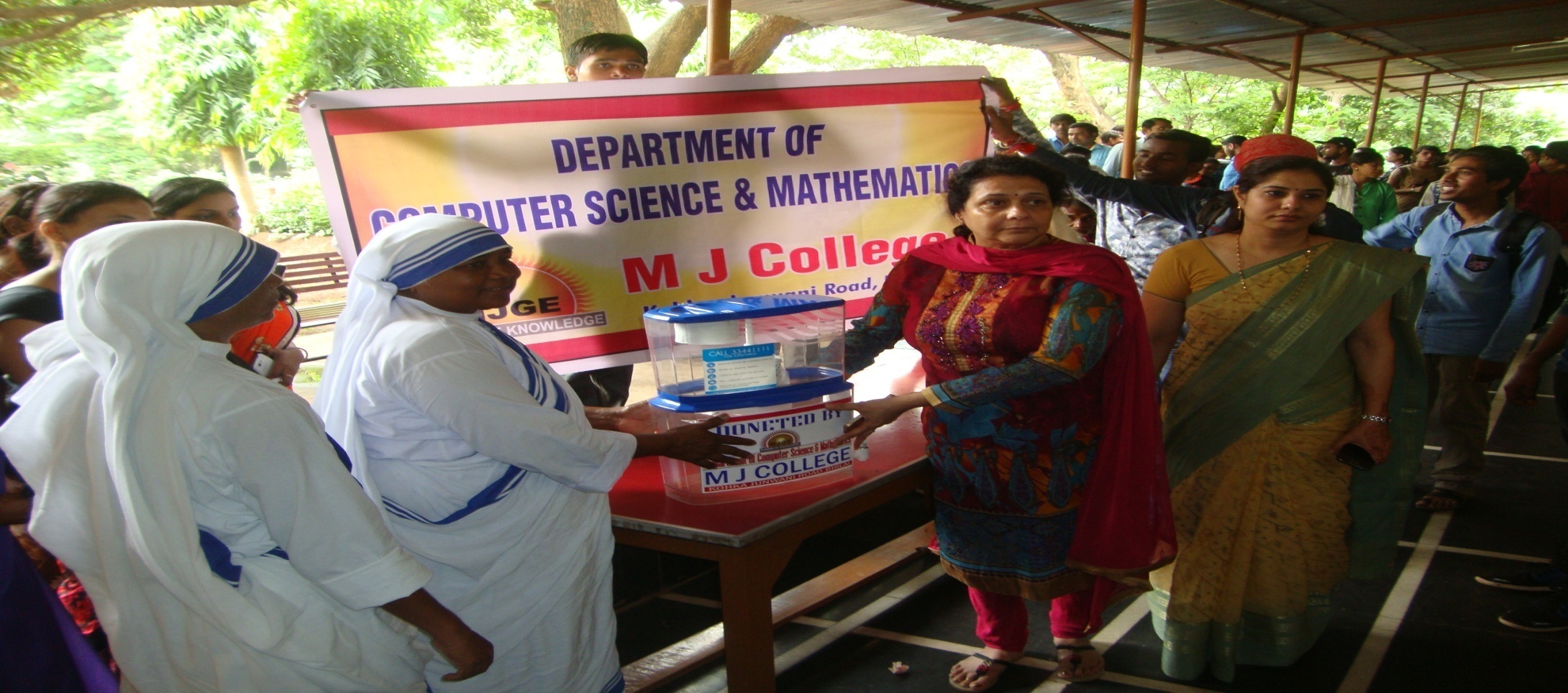 Mother Teresa Ashram Social Contribution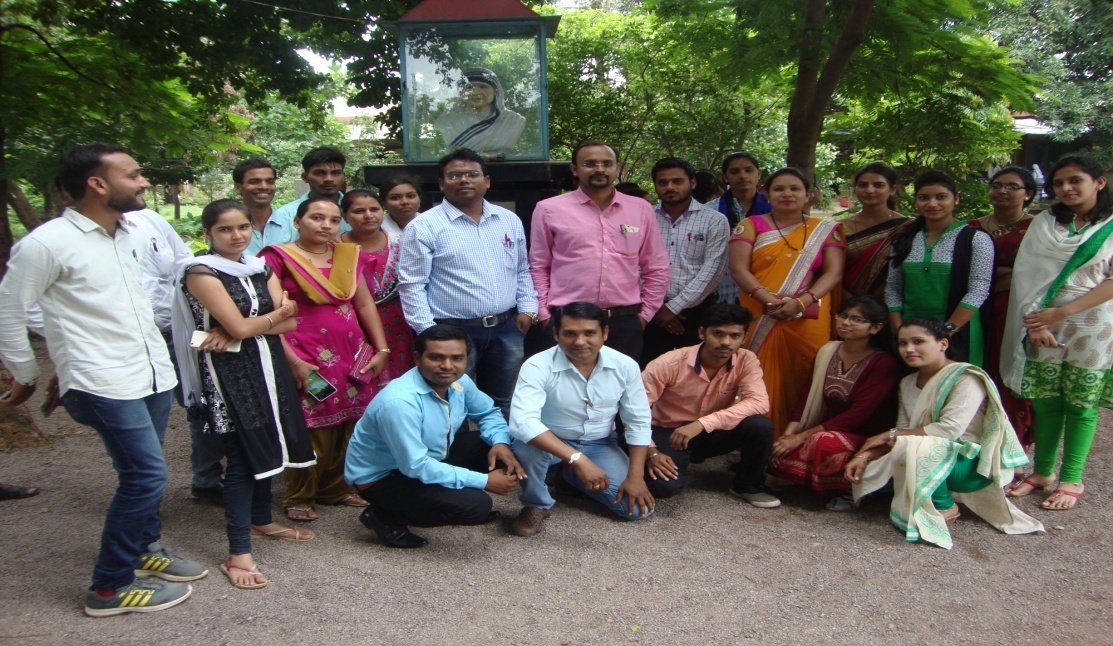 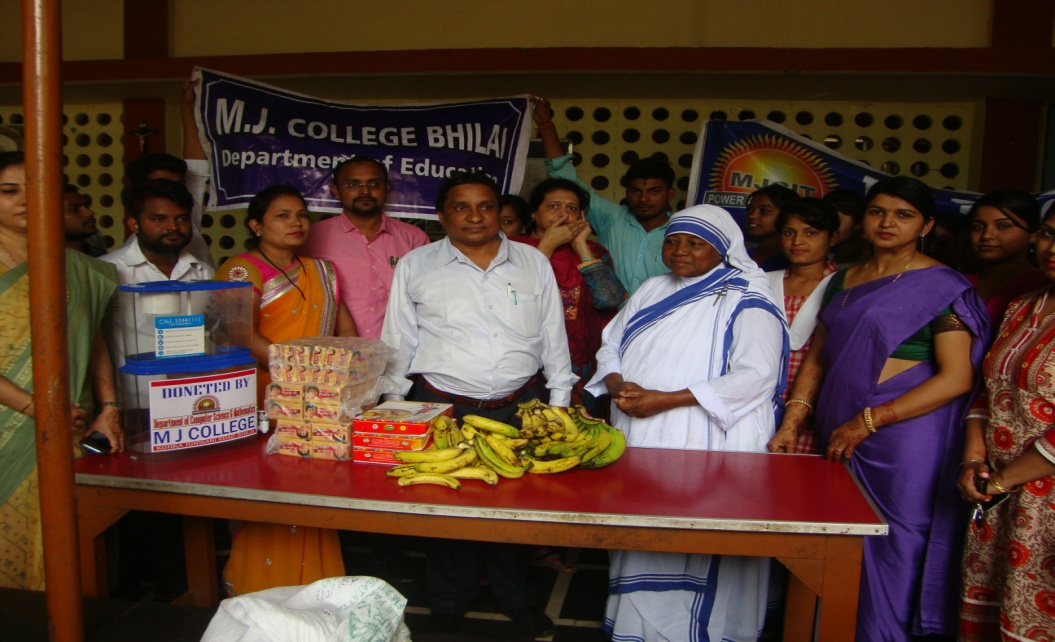 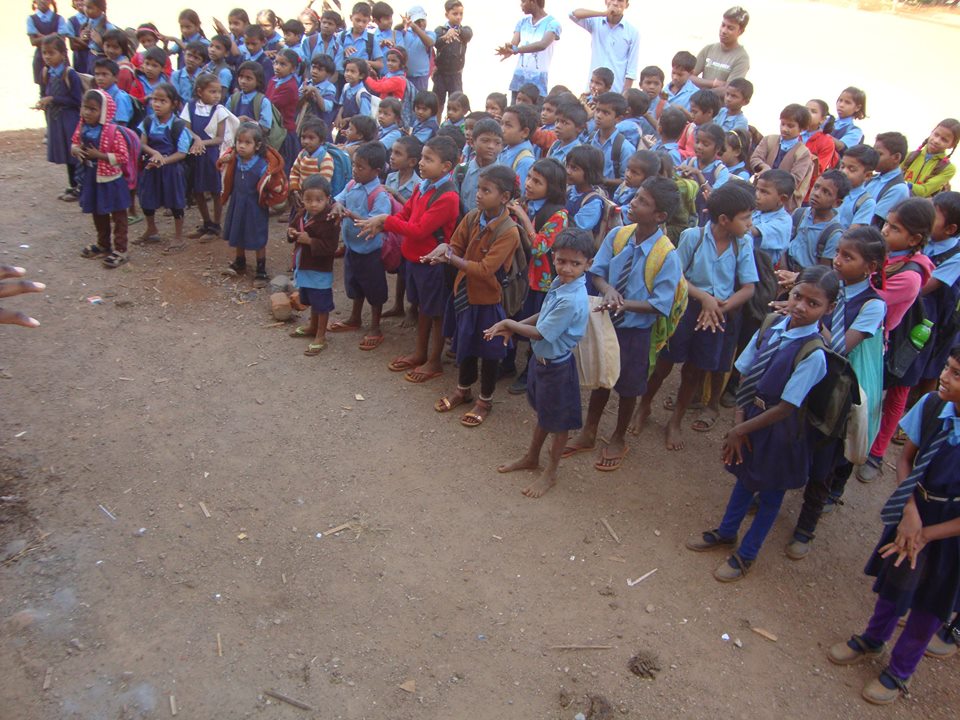 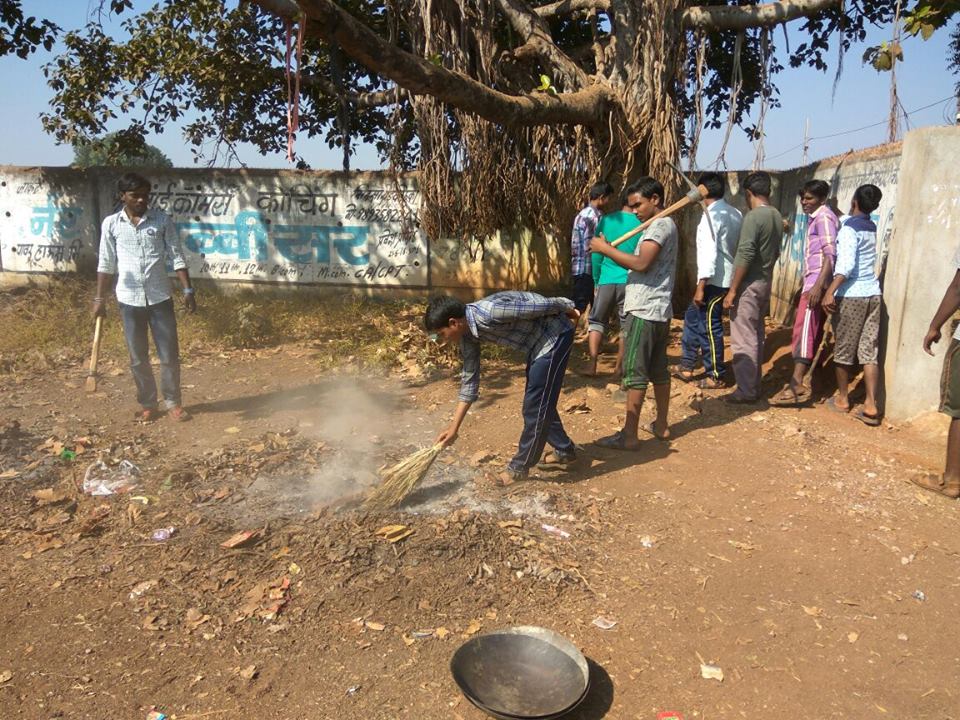 NSS ACTIVITIES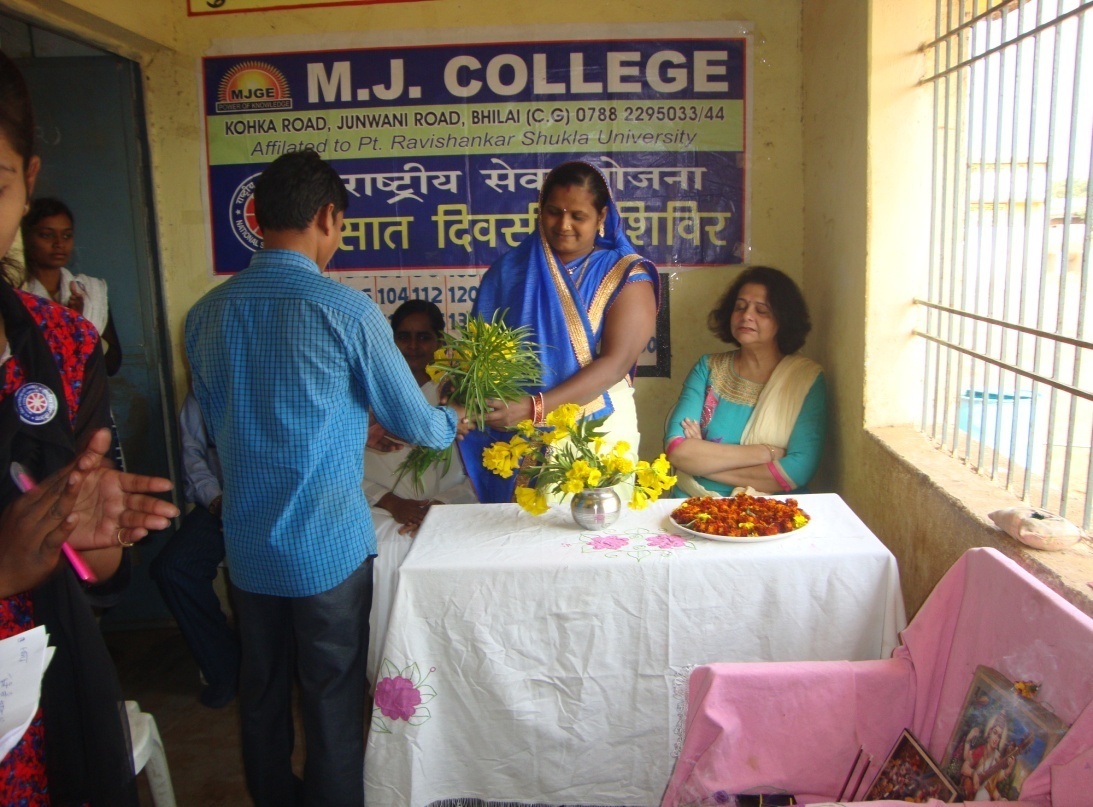 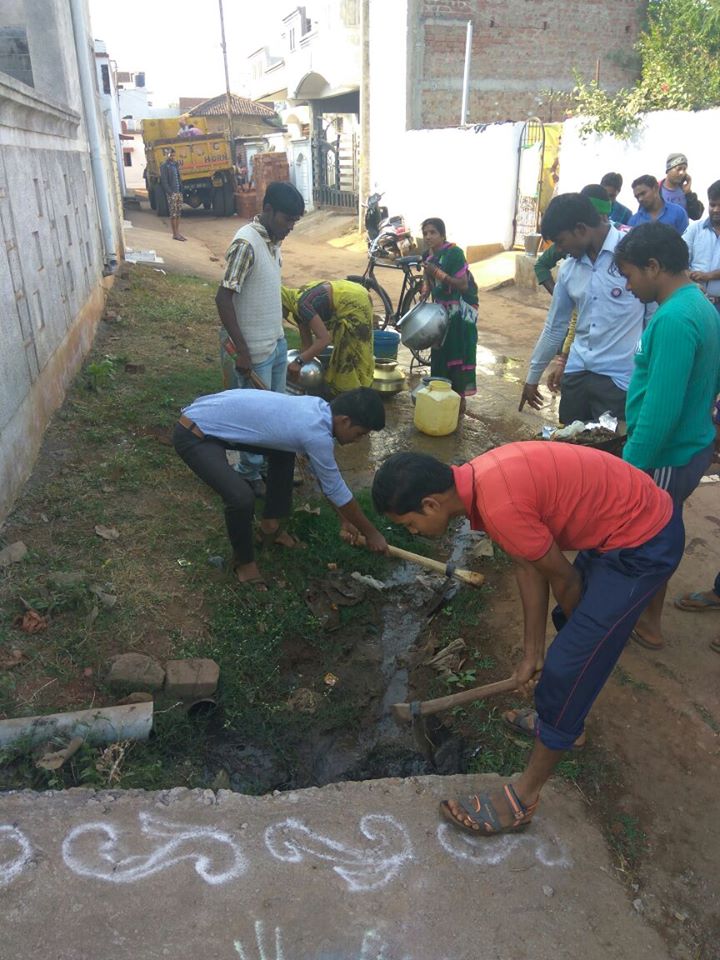 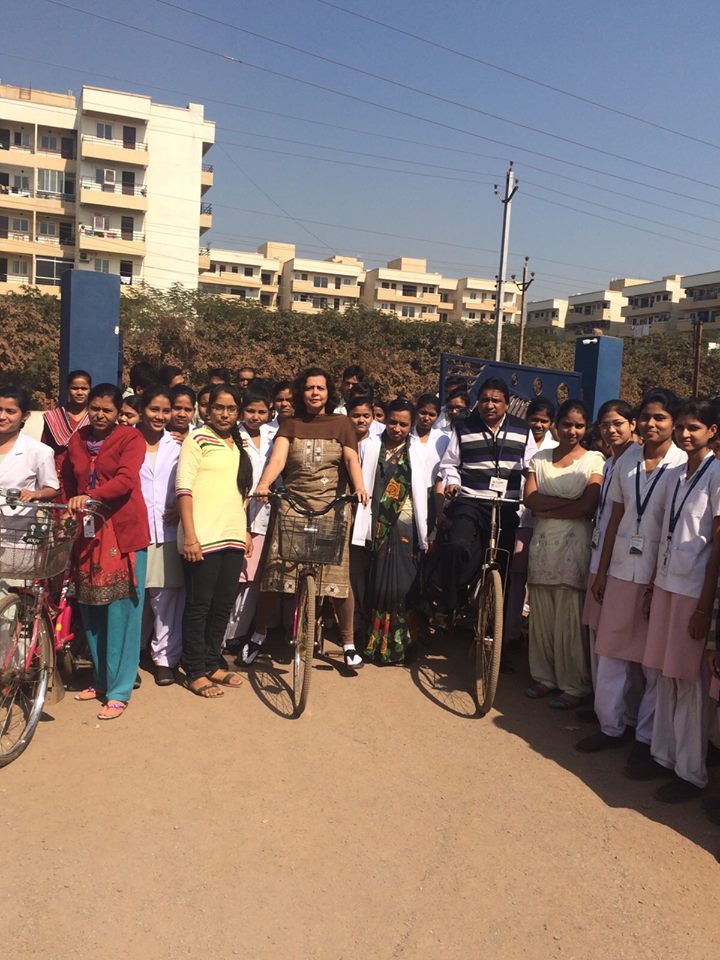 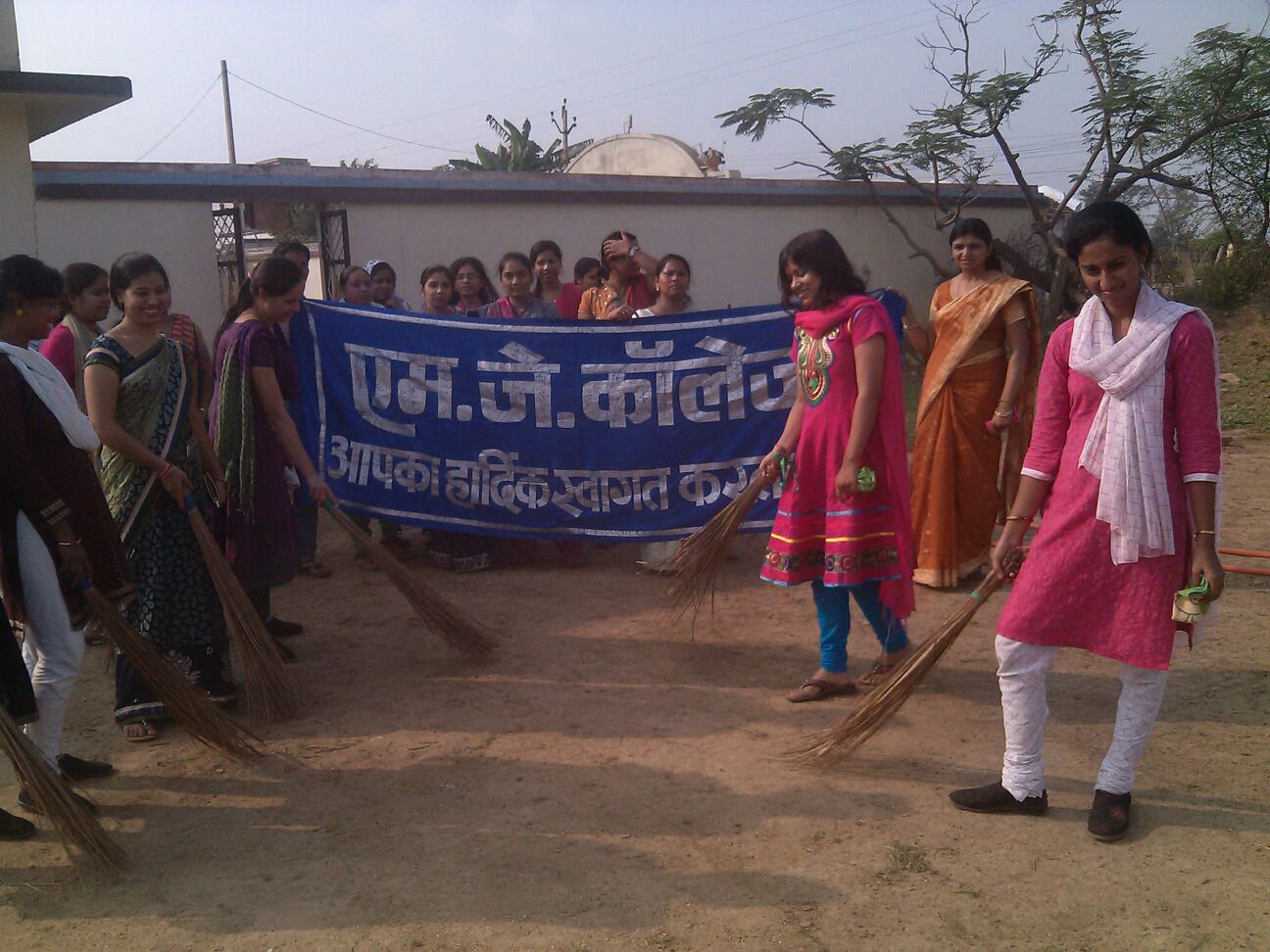 OTHER SOCIAL ACTIVITIES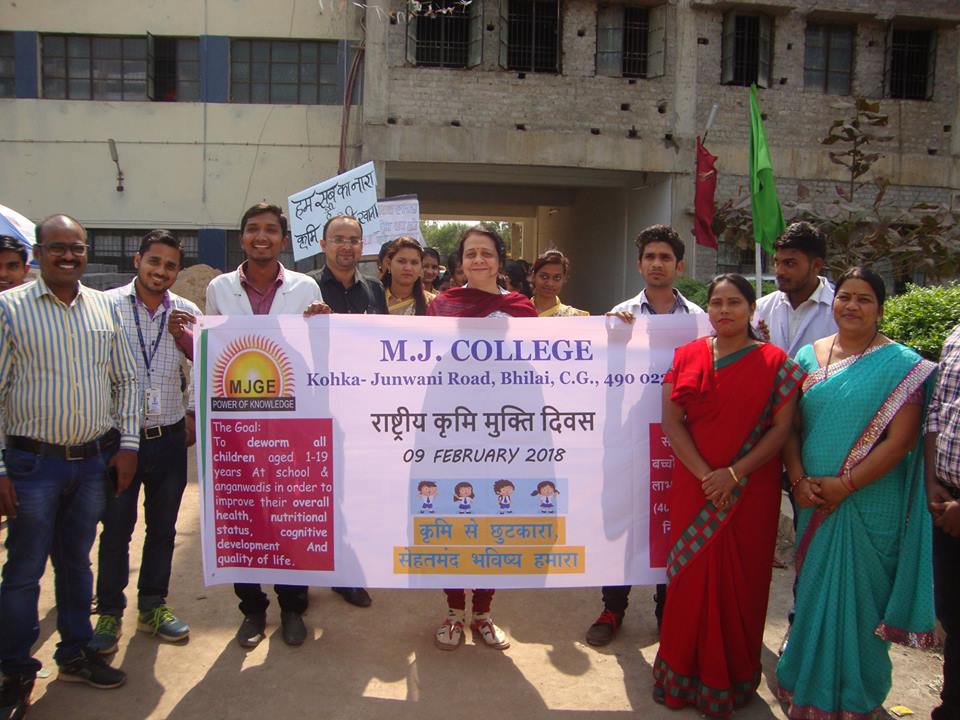 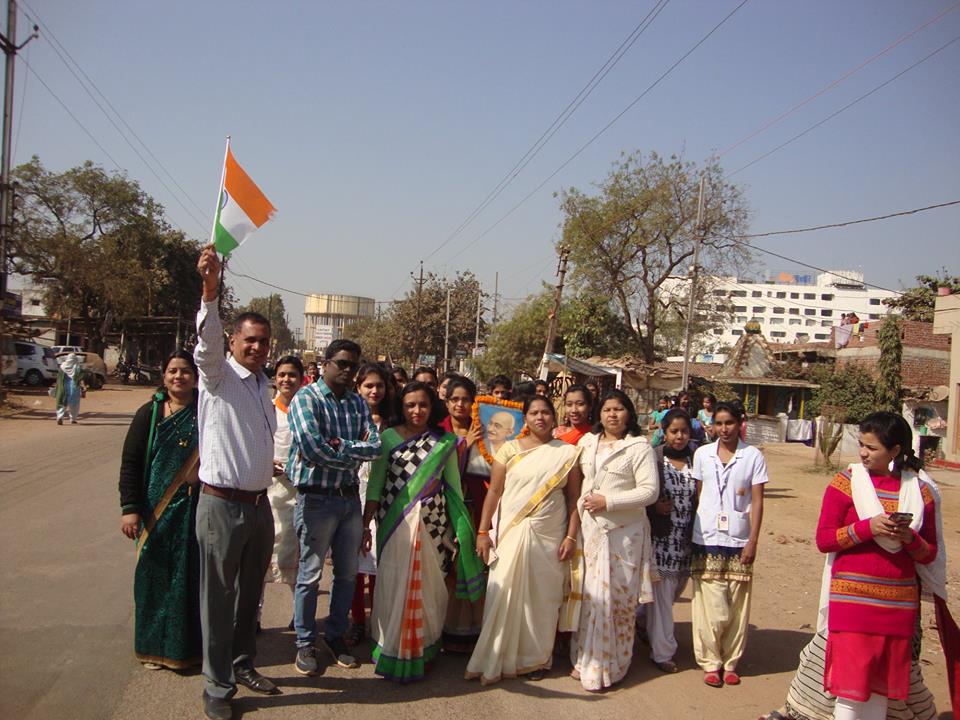 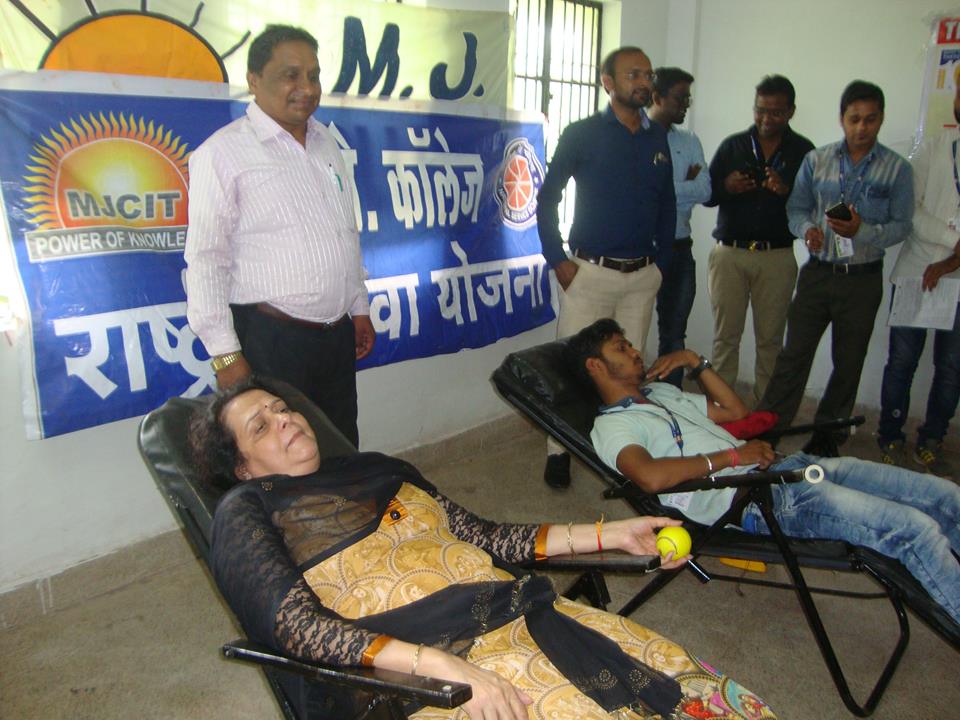 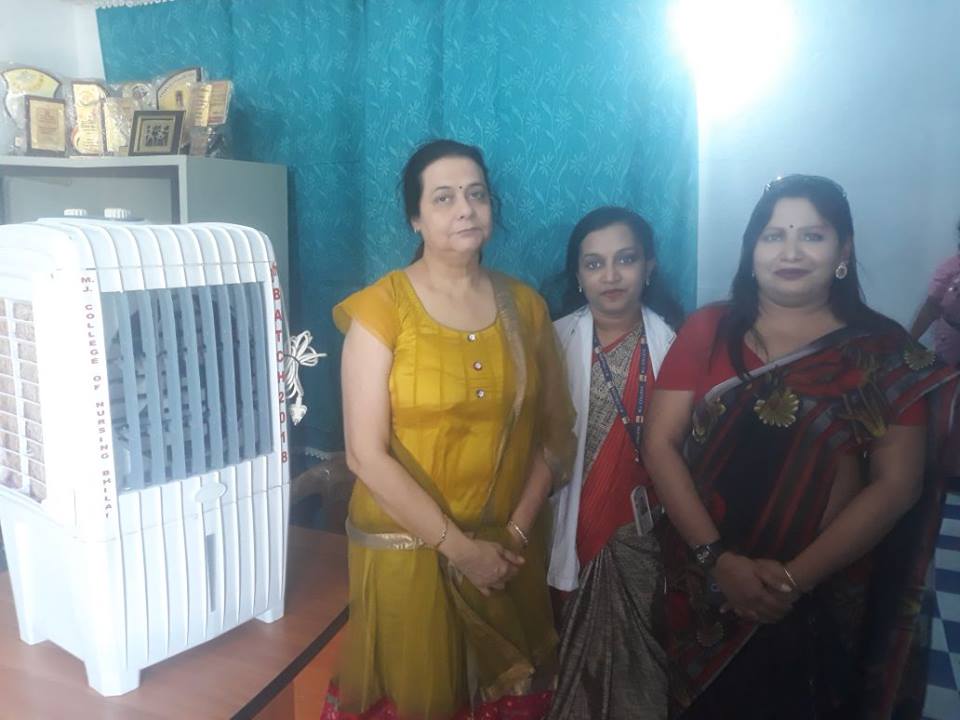 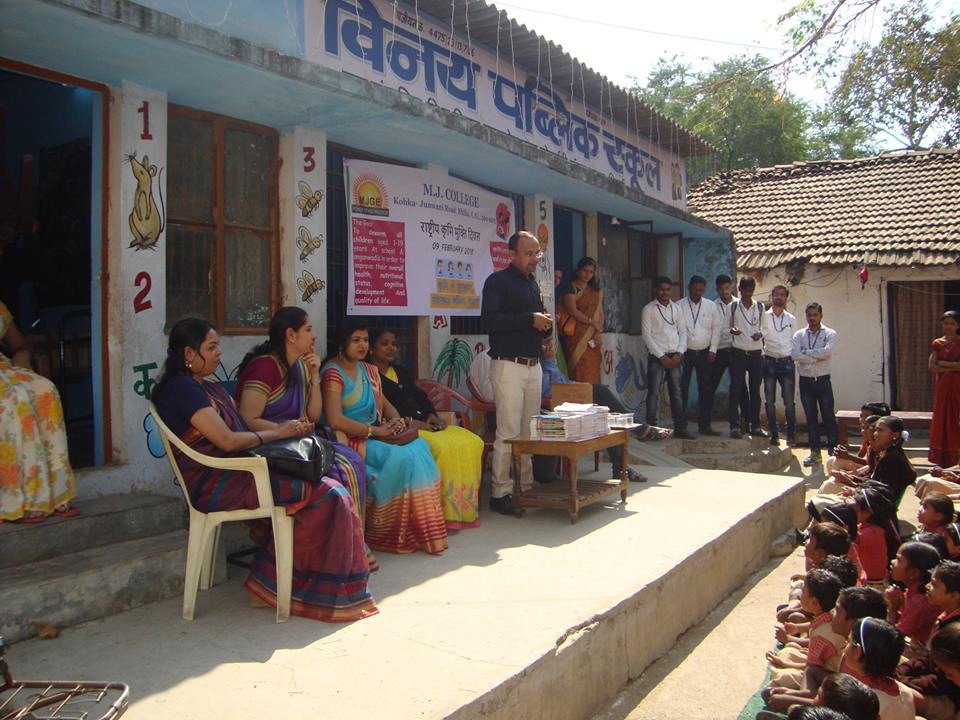 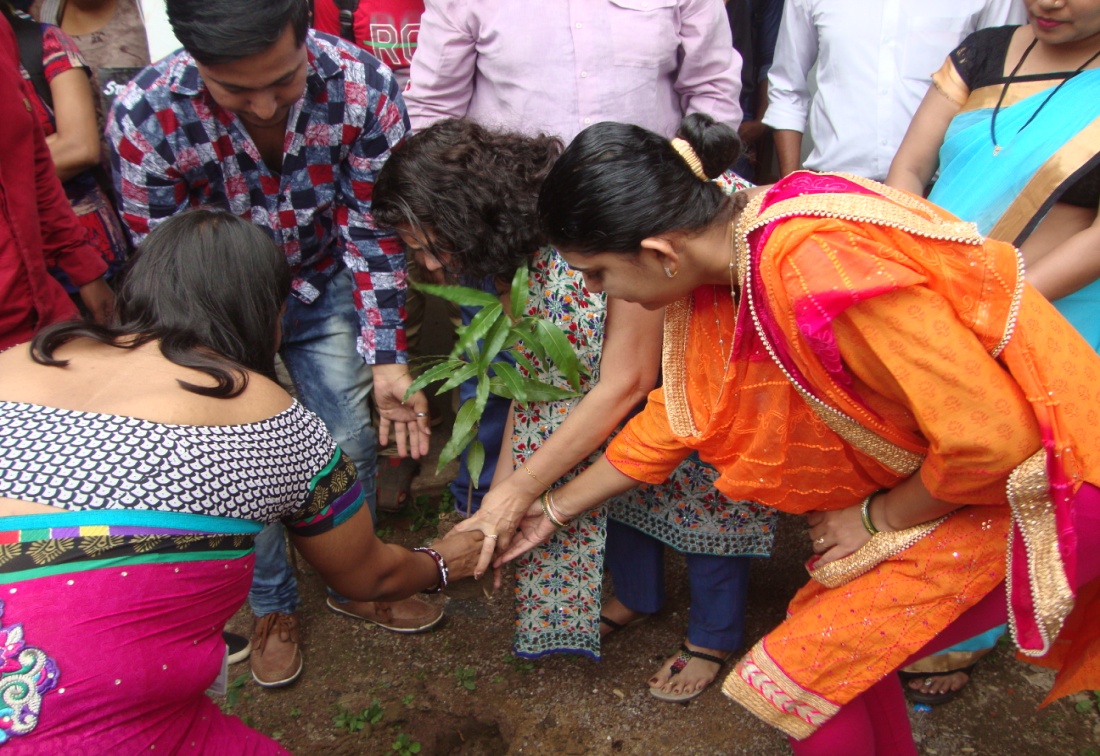 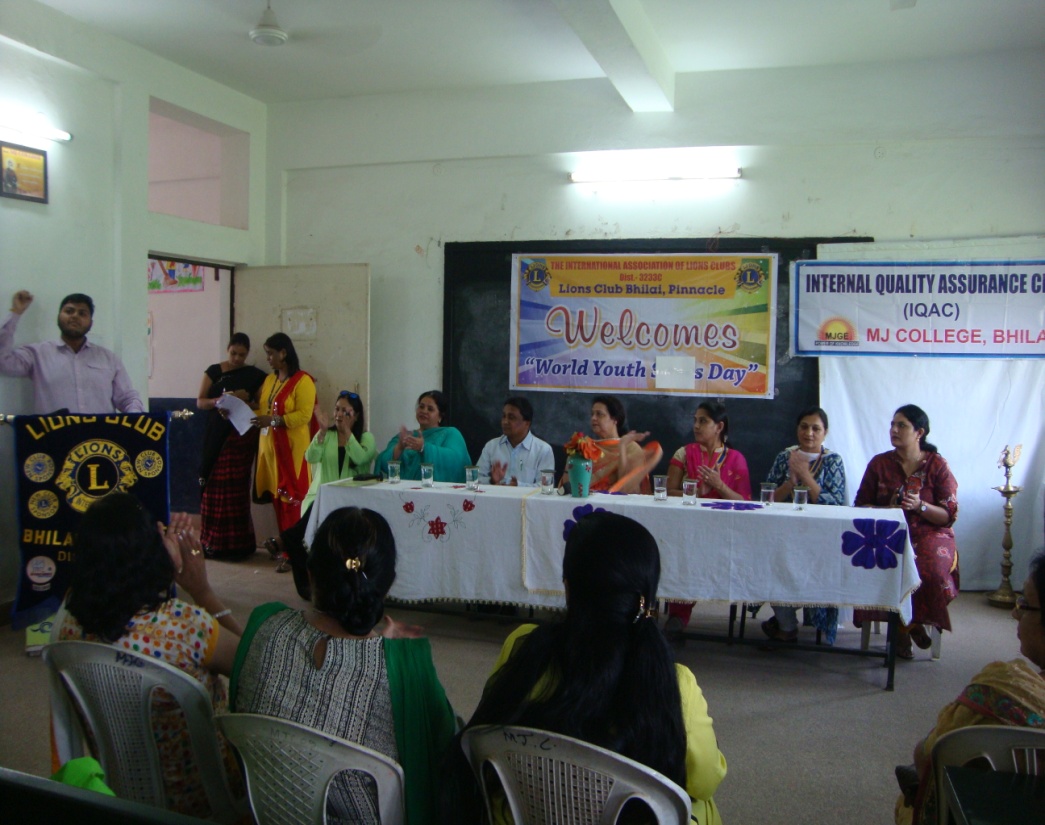 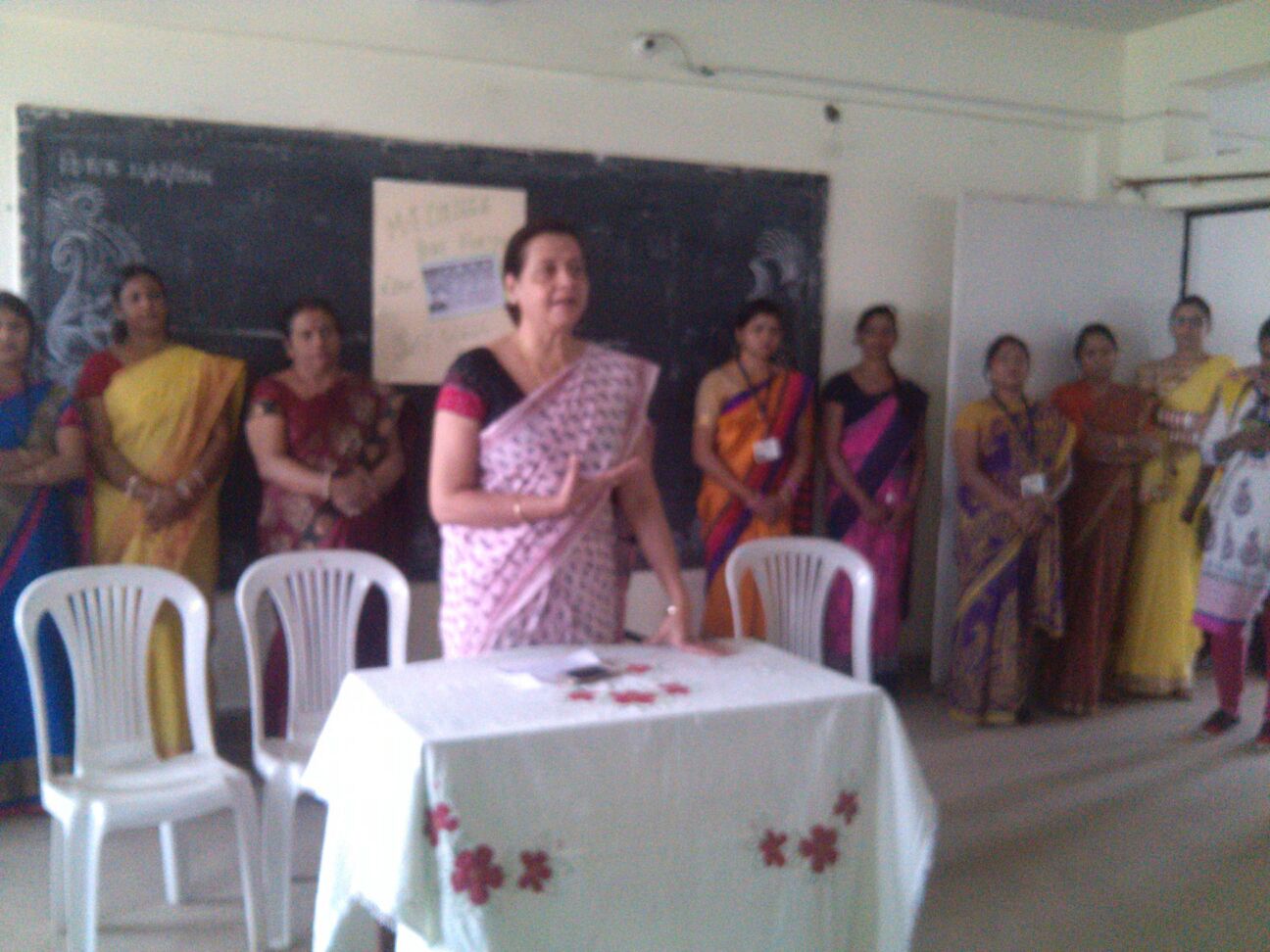 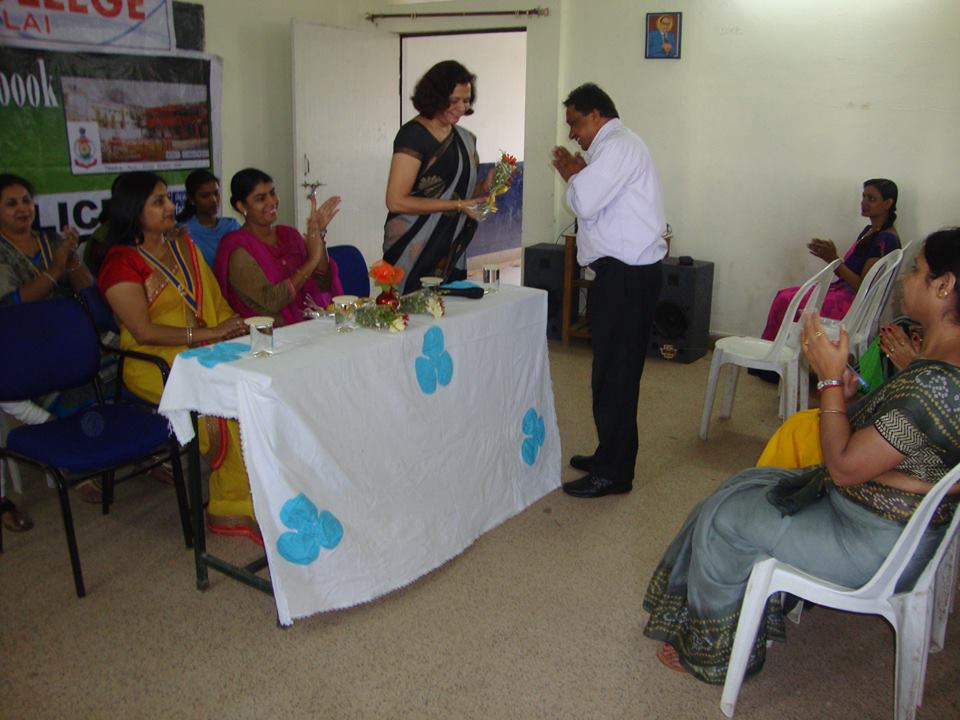 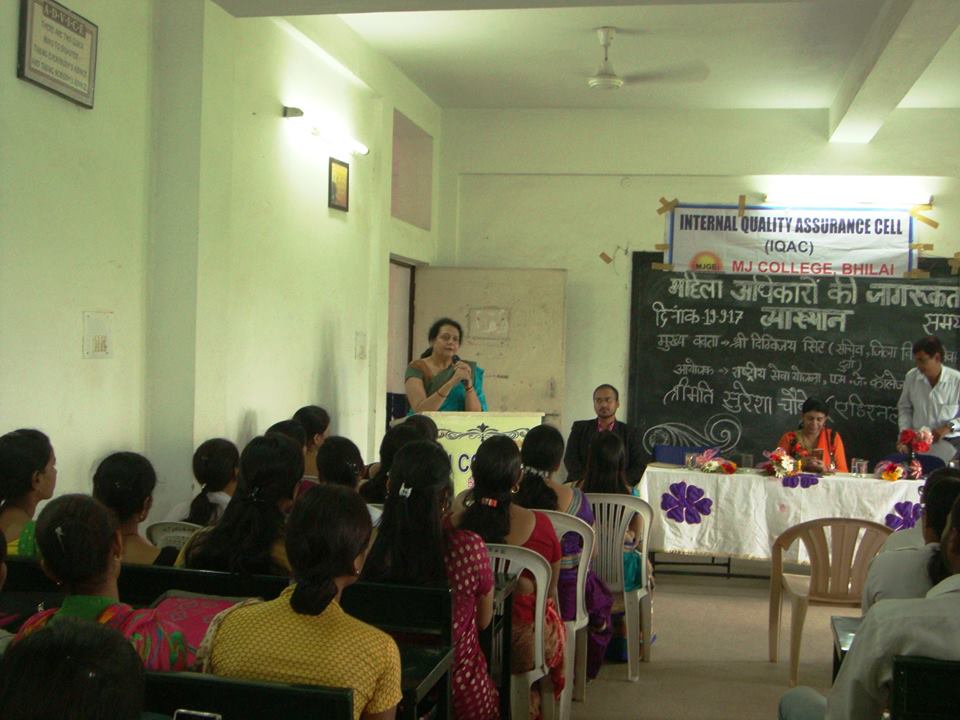 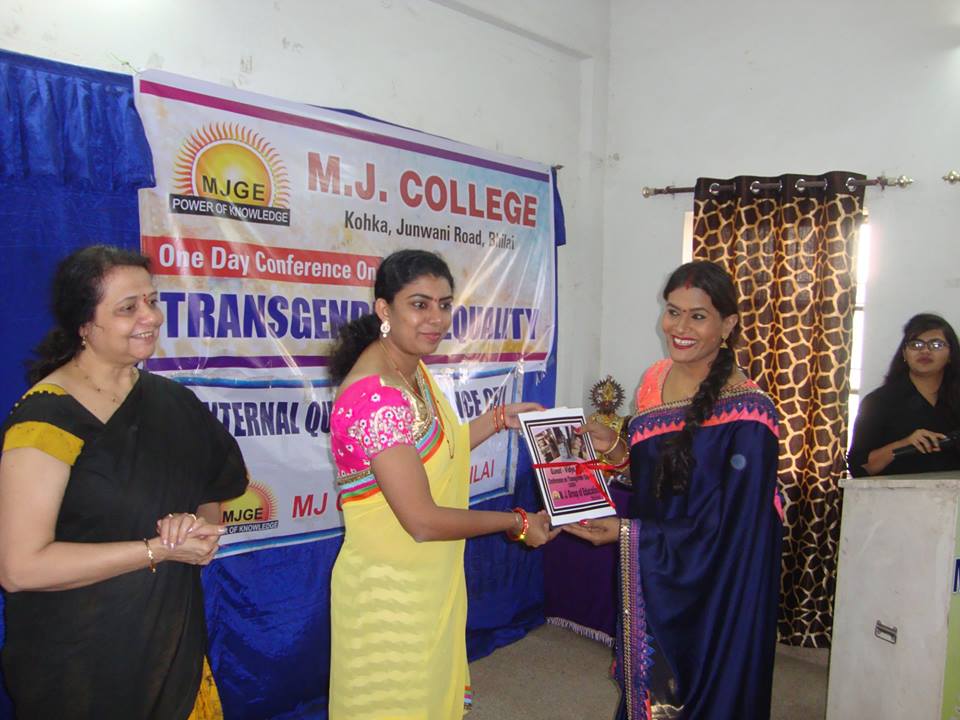 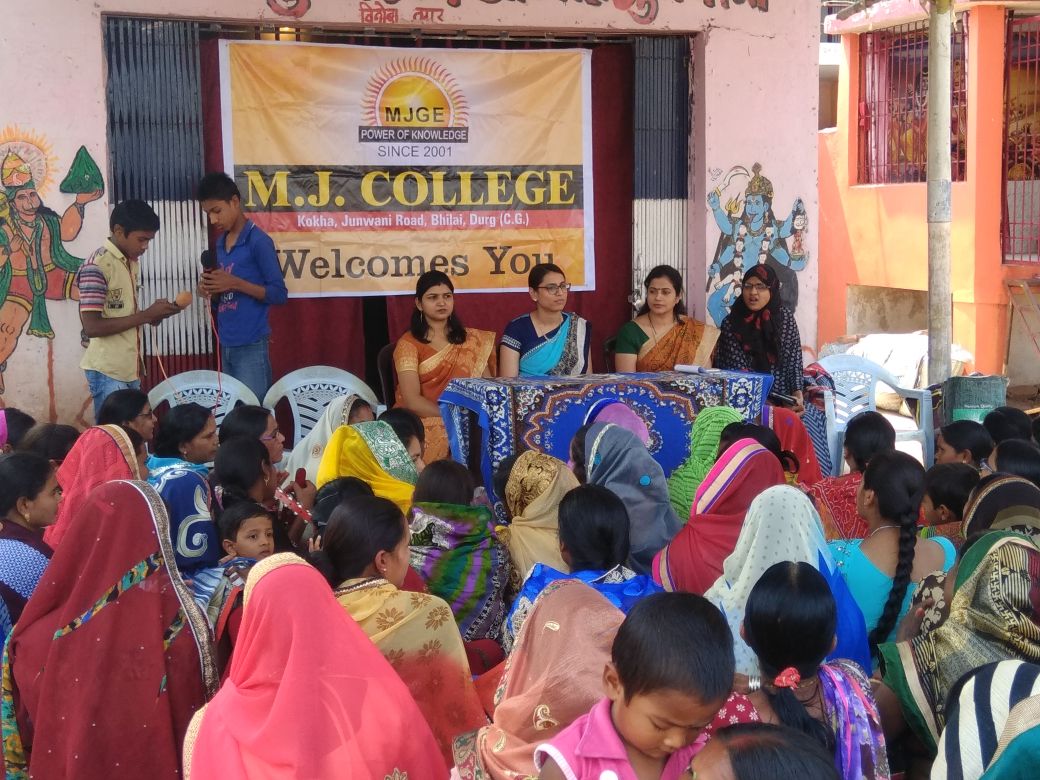 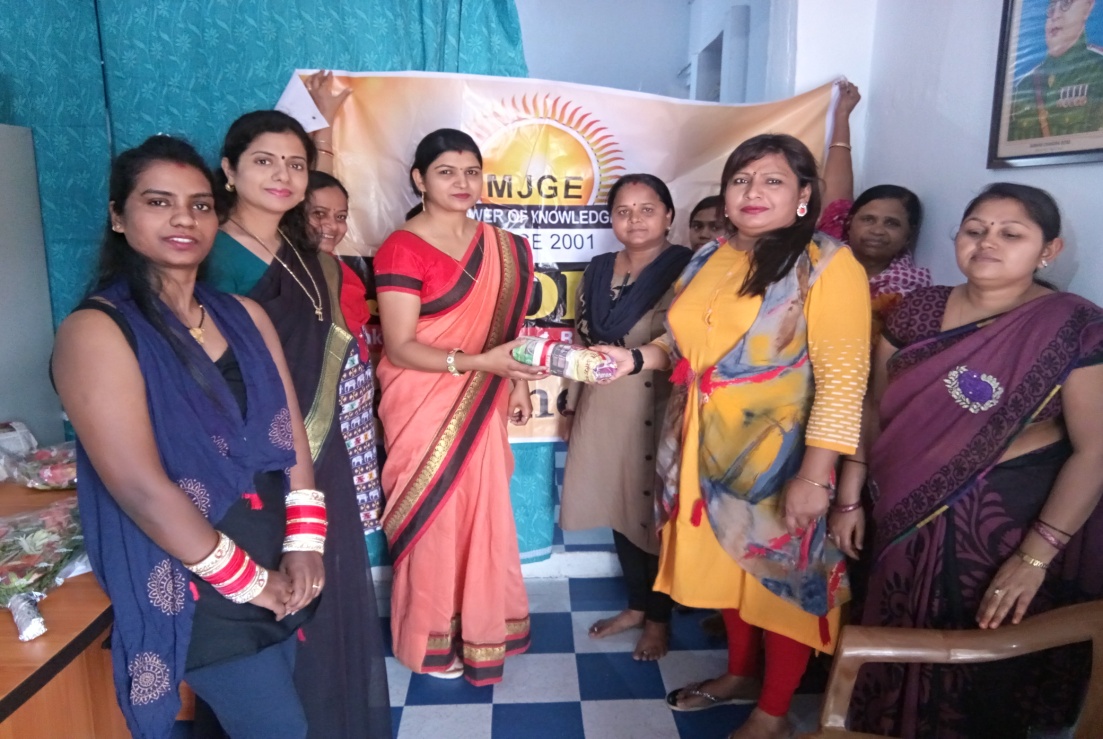 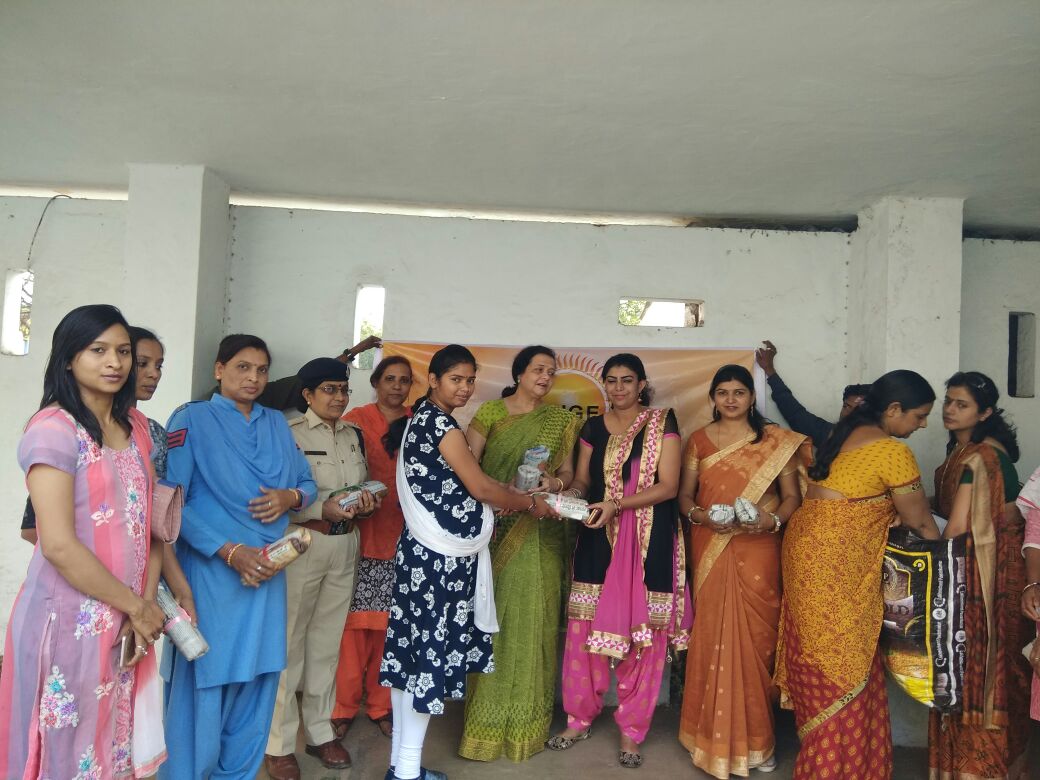 